To:  Parents/ GuardiansFrom: Mrs. Dewar  /    bdewar@lssd.ca    /  www.mrsdewar.weebly.comDuring October, the following topics will be covered in our classroom.  Please feel free to contact me if you have any questions.English Language ArtsParagraph WritingNovel: “Fatty Legs”Reading Power:  Making Connections Status of the Class – conferencing about daily reading Spelling MathematicsContinuing Place Value Adding and Subtracting Strategies for basic factsAdding, Subtracting, and Estimating Strategies for large numbersBar GraphsProblem SolvingSocial StudiesResidential SchoolsOral TraditionsProvinces and Capitals of CanadaScienceProperties of and Changes in SubstancesOtherThank you for reading and signing your child’s planner each night! I appreciate it Also, thank you for helping your child to read at home each evening and for sending the Book Bags to school each day!Please remember to write any end of the day changes in your child’s planner or contact the office to inform of any pick-up changes. Sending an e-mail or a Seesaw message might not be seen in time. Halloween Party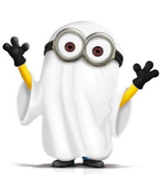 Students are asked to come to school dressed in their costumes or be able to put them on in the classroom. Face masks will still need to be worn. Costume masks do not take the place of non-medical masks.  All costume "props" should be left at home.  Please note that there will not be a Halloween Parade, instead we are having a “Virtual Parade” so we can see each other’s costumes!Students can pack an extra snack for the party.  Due to Covid protocols, students will not be allowed to bring treats to share. I will provide a small, pre-packaged treat for students 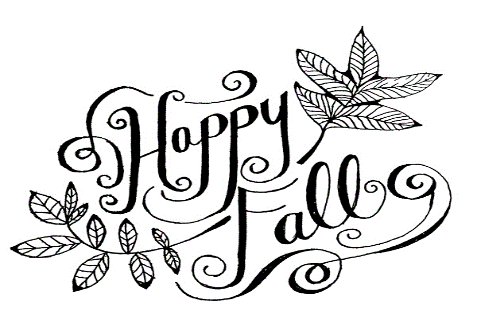 Room 22Room 22Room 22 October 2021 News October 2021 News October 2021 News October 2021 News October 2021 NewsRoom 22Room 22Room 22SundayMondayTuesdayTuesdayWednesdayThursdayFridaySaturday1        Day 1234       Day 25         Day 35         Day 36         Day 47          Day 58         Day 691011       Thanksgiving No School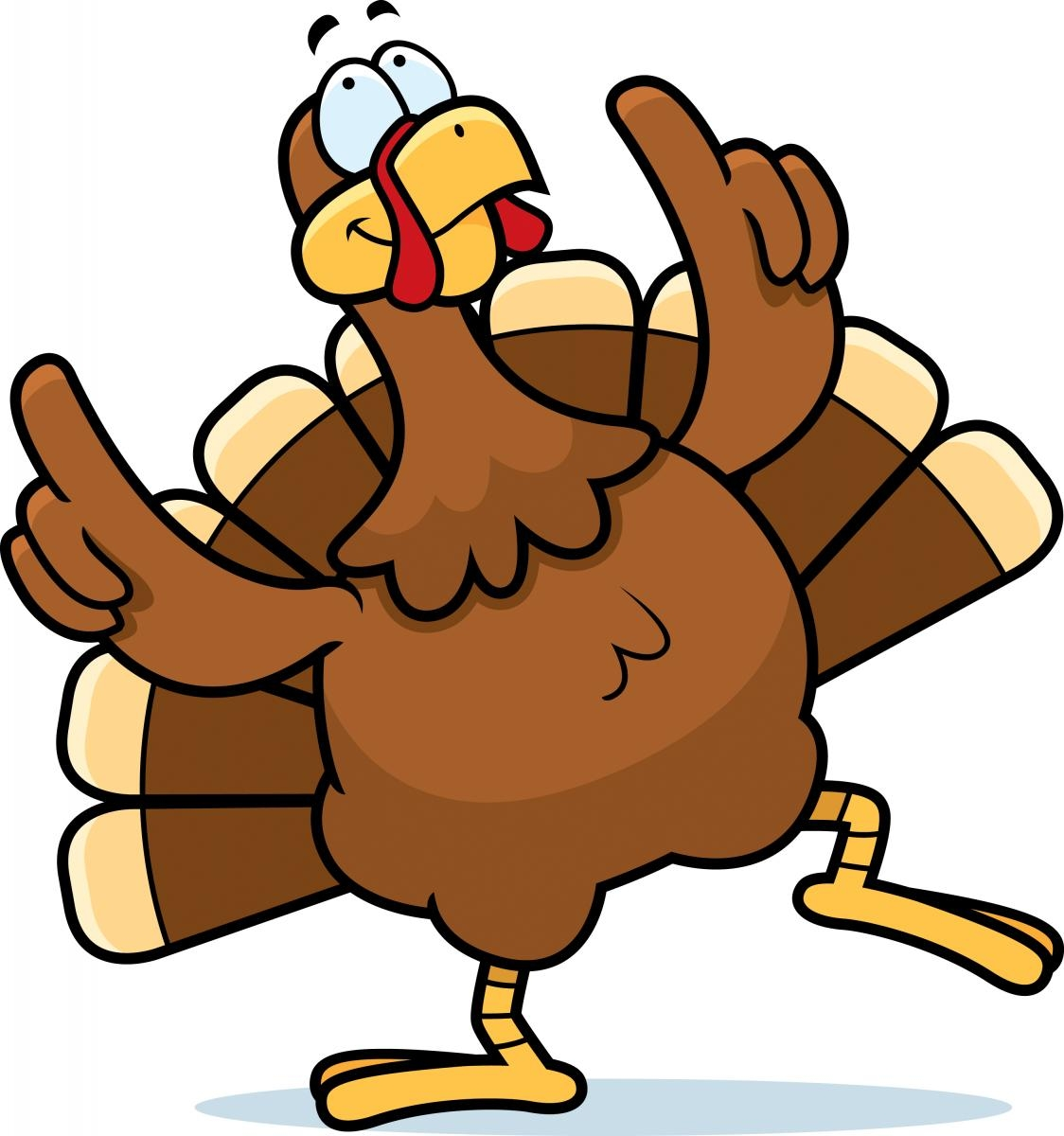 12       Day 112       Day 113     Day 214      Day 315        Day 4161718       Day 5   P.A.C.7:00 p.m.19        Day 6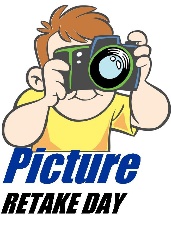 19        Day 620      Day 121       Day 222      Day 3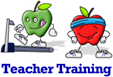 Inservice Day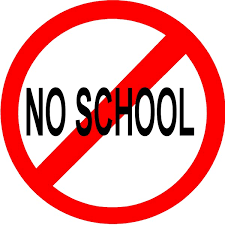 232425      Day 426       Day 526       Day 527      Day 628      Day 1Halloween Party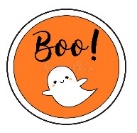 Parent Teacher Conferences- pm29    Day 2Parent Teacher Conferences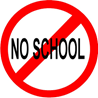 3031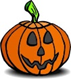 Halloween25      Day 426       Day 526       Day 527      Day 628      Day 1Halloween PartyParent Teacher Conferences- pm29    Day 2Parent Teacher Conferences30